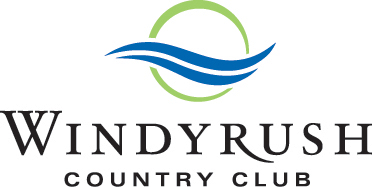 Family Membership Application with Application Fee                                                                                                                                                                                                                    Date______________		                                              					  Accepted______________________________________________		______________________________Applicant’s name						Spouse’s name____________________________________		_________  _________  __________Address						City		State	     Zip Code(_____)______________________________		______________________________Phone number							E-mail used only for club purposesChildren at Home:First Name				Last Name		Date of Birth              M/F________________________________________________________________________________________________________________________________________________________________________________________________________________________________________________________________________________________Waiting list application fee required: fee will be applied to membership once membership is available$250.00													                                                                                                                                            $________Initiation fee										Payment___$3,000.00																			            				 __________Or	___$2,500.00 due upon joining; $500.00 due on membership anniversary                                             __________DuesContact the office for current pricing. 																		Total Paid         $___________I, the undersigned, do hereby make formal application to the Windyrush Country Club. If my application is accepted, I agree to abide by the rules and by-laws of the club. I agree that my membership is not transferable._________________________________________ Mail checks to: Windyrush Country ClubApplicant’s signature							   6441 Windyrush Road              Charlotte, NC 28226 or                                                Credit card payment email office@windyrush.com for more information                                                                                               Please add email address for family members                        	    Office Use                                                                             who want to be informed about Windyrush 	             	                  __email __eSoft __evite__news                                               events and information.                                                                        __welcome letter __QB __directory______________________________________							   